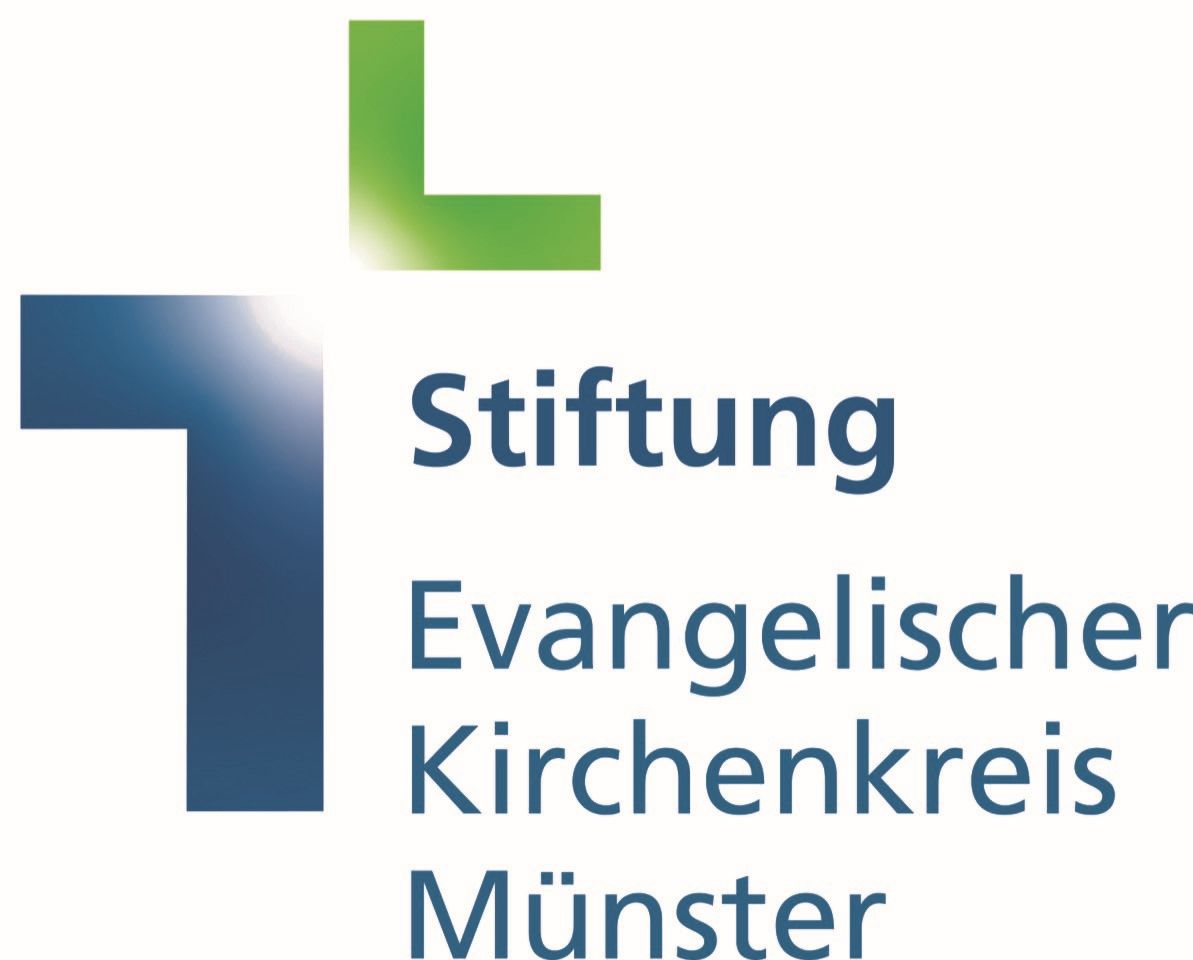 Stiftung Ev. Kirchenkreis Münster  Postfach 3046  48016 MünsterAntragsformular für eine Projektförderung durchDie Stiftung Evangelischer Kirchenkreis MünsterFörderschwerpunkt Kirche mit Kindern und Jugendlichen 2023/24Förderjahr 2023Stiftung Evangelischer Kirchenkreis MünsterAn der Apostelkirche 3, 48341 MünsterE-Mail: stiftung@ev-kirchenkreis-muenster.de1.) Antragsteller /Kontaktdaten: 	2.) ggf. Co-Veranstalter:3.) Verantwortliche Person / Kontaktdaten:
4.) Titel / Thema der Veranstaltung: Stiftung Evangelischer
Kirchenkreis Münster
An der Apostelkirche 3
48143 MünsterDr. Heike PlaßVorsitzendestiftung@ev-kirchenkreis-muenster.de5.) Datum / Uhrzeit:6.) Veranstaltungsort (mit Adresse): 7.) Referent*in:8.) Eintrittspreise / Tagungsbeitrag9.) Zielgruppe(n):10.) Erwartete Teilnehmer*innenzahl:11.) Erläuterung des konkreten Bezugs zum Themenschwerpunkt:12.) Ausschreibungstext (max. 800 Zeichen inkl. Leerzeichen):13.) Vorläufige Kalkulation (unbedingt auszufüllen!):Zur Verfügung stehende Mittel:a) Eigene Mittel in Höhe von: 	______________________________b) Sonstige Mittel (z.B. durch Drittmittel, Eintrittsgelder, …) in Höhe von: 	______________________________Erwartbare Ausgaben in Höhe von:  ______________________________
Antrag auf Zuschuss der Stiftung in Höhe von: 	______________________________